CONCURS AGREGAT–CONSTITUCIÓ COMISSIÓ MEMBRES
CONCURSO AGREGADO–CONTITUCIÓN COMISIÓN MIEMBROSDADES DEL CONCURS
DATOS DEL CONCURSOPublicació DOGC / Publicación DOGC: https://dogc.gencat.cat/ca/document-del-dogc/?documentId=934033Referència concurs / Referencia concurso: AG 299/740Categoria / Categoría: professorat agregatUnitat d’adscripció / Unidad de adscripción: DUOTData de constitución de la comisión: 7 de desembre de 2022
Fecha de la constitución de la comisión:MEMBRES DE LA COMISSIÓ
MIEMBROS DE LA COMISIÓNNom president/a / Nombre presidente/a: SABATÉ BEL, JOAQUIN Nom secretari/ària / Nombre Secretario/a: MUXI MARTÍNEZ, ZAIDA Nom vocal primer/a / Nombre vocal primero/a: PÉREZ CANO, MARÍA TERESA Nom vocal segon/a / Nombre vocal segundo/a: OYÓN BAÑALES, JOSÉ LUIS Nom vocal tercer/a / Nombre vocal tercero/a HIGUERAS GARCÍA, ESTHER 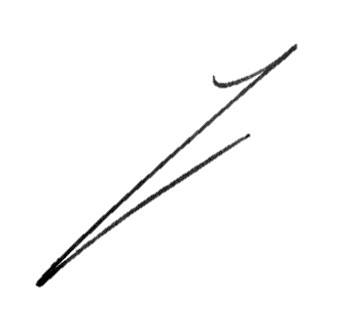 Secretari/ària de la comissió
Secretario/a de la comisión